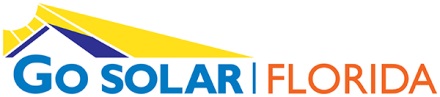 Go SOLAR Florida Partner MeetingFSEC, Cocoa, FLAgendaApril 25, 2014FSEC Welcome – Dr. James FentonSelf- Introductions – Kay Sommers	Introduction of Vision- Jeff HalseyLessons LearnedGo Solar Broward permitting perspective -  Andrea BousquetFSEC perspective  - Stephen BarkasziBuilding Official perspective – Lenny VialpandoBreak – 15 minutesGroup Consensus on Project Vision – Jeff Halsey and Kay SommersLunch – FSEC Tour – 1.5 hoursProject timeline – review of SOPO and where we stand - Kay SommersStrategy moving forward –List of Key Priorities – Kay SommersLesson Learned Part II (as time permits)Financial Options perspective – Icilda HumesNet metering/interconnection perspective – Maribel FelicianoPlanning & Zoning perspective –Michael HunekePartner Assignments - All